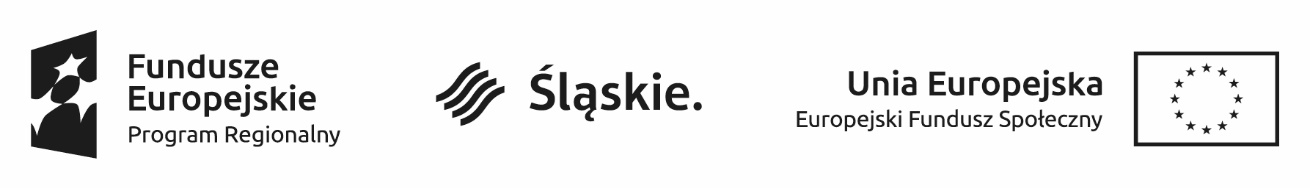 WNIOSEK UCZESTNIKA PROJEKTU ENERGIA 
O ZWROT KOSZTÓW OPIEKI NAD OSOBĄ ZALEŻNĄWnoszę o przyznanie refundacji kosztów opieki nad: Dzieckiem/dziećmi do lat 7, tj.Osobą zależną2.1 Odbyłem/łam usługę/i rozwojową/e w ramach realizacji Projektu ENERGIA w okresie:
Oświadczam, że:Sprawuję opiekę nad dzieckiem / dziećmi do lat 7 / lub opiekę nad osobą zależną. Nie korzystam / korzystam z refundacji kosztów sprawowania opieki nad dzieckiem / dzieci do lat 7 / osobą zależną z Powiatowego Urzędu Pracy lub innego źródła (jeśli tak, to proszę podać okres na jaki przyznano refundację: od ….. do…..).Do wniosku należy dołączyć: 1. Dokument potwierdzający sprawowanie opieki nad: − dzieckiem/dziećmi do 7 roku życia – kserokopię aktu urodzenia potwierdzoną za zgodność z oryginałem, lub− osobą zależną – dokument potwierdzający konieczność sprawowania stałej opieki nad osobą ze względu na jej stan zdrowia lub wiek oraz dokument potwierdzający stopień pokrewieństwa lub powinowactwa lub oświadczenie o pozostawaniu we wspólnym gospodarstwie domowym. 2. Dokumenty potwierdzające poniesione koszty (np. umowa z przedszkolem, żłobkiem, umowa uaktywniająca). 4. Potwierdzenie zgłoszenia do ZUS-u (formularz ZUS ZUA) – dotyczy tylko umowy uaktywniającej. ……………………………………..				     ……………………………………………………….       Miejscowość i data						Czytelny podpis Uczestnika/czki ProjektuWypełnia przyznający świadczenieWypełnia przyznający świadczenieData wpłynięciaIndywidualny numer UPNumer umowyNumer wniosku UP o zwrot kosztówImię (imiona) i nazwiskoPESELAdres zamieszkaniaImię i nazwisko dziecka/dzieci: …………………………………………………………………………………………………..Imię i nazwisko osoby zależnej: ………………………………………………………………………………………………….Temat usługi rozwojowejNumer karty usługiW okresie 
od … do …Liczba dni usługi rozwojowej